The following persons have been and stand validly nominated:A poll for the above election will be taken on Thursday 18 May 2023 between the hours of 7am and 10pm. The situation of each polling station and the description of voters entitled to vote there is available on www.eoni.org.uk and may be viewed at the Council office during office hours.  The number of Councillors to be elected for the District Electoral Area will be 5.Published and printed by Deputy Returning Officer, Causeway Coast and Glens Borough CouncilLocal Council ElectionsStatement of Persons Nominated and Notice of PollDistrictCauseway Coast and GlensDistrict Electoral Area BannDate of PollThursday 18 May 2023PERSONS NOMINATEDPERSONS NOMINATEDPERSONS NOMINATEDPERSONS NOMINATEDSUBSCRIBERSSURNAMEOTHER NAMESHOME ADDRESS IN FULLDESCRIPTION(if any)SUBSCRIBERSArchibaldCiarán51 Shinny RoadColeraineBT51 4PTSinn FéinFrancis Martin O’Hagan, Sorcha Hanora Caoimhe Fleming-Archibald, John Bernard McGuigan, Grace Deighan, Sean Joseph Mullan, Margaret Teresa McKillop, Angeline Bernadette O’Connell, Patrick Anthony O’Kane, Bernadette McNicholl, Máire O’HaganBarkleyRyan43 Bridge StreetKilreaColeraineBT51 5RRSDLP (Social Democratic & Labour Party)Thomas Brendan Alan Barkley, Pauline Mary Barkley, Jonathan Barkley, Maria Frances Barkley, Christina Barkley, Roisin Mary Gillen, Conor Joseph Gillen, Aidan Francis Gillen, Eugene Liam Smyth, Susanne QuiggBatesonSean1 Agivey RoadKilreaCo DerryBT51 5UTSinn FéinPatrick Gerard McGrath, Daniel Martin Cassidy, Finbar Michael Bateson, Margaret Patricia Mullan, Liam McGrath, Paul Baird, Eamonn Quinn, Maria Louise O’Neill, Frances Cassidy, Sorcha Hanora Caoimhe Fleming-ArchibaldBrollyGemmaAddress in the Causeway Coast and Glens Local Government DistrictAontú for Life, Unity, Economic JusticeJohn Donaghy, Shane Anthony Doherty, Ráichéal Mary Mhic Niocaill, Marian McNicholl, Hugh Gerard McNicholl, Declan Hugh McNicholl, Ciaran McNicholl, Brendan McCamphill, Sean Oliver Patrick Cassidy, James Daniel HolmesCraigWilliam26 Fernhill CrescentGreenmountColeraineBT51 3QSTUV – No Sea BorderStephen Matthews, Avril Stanfield Roulton, Ann Marie Buchanan, Robert Christopher Kealey, Jordan Adrian Doherty, Daniel John Laverty, Cheryl Matthews, Steven Thomas Moore, Jacqueline Moore, Mark ReidHolmesRichard JohnAddress in the Causeway Coast and Glens Local Government DistrictUlster Unionist PartyJohn Davidson, Thomas Anderson Fleming, Nicola Ann Warwick, Rebecca Lisa Davidson, Robert James McKinney, Wilma Anne McKinney, John Alexander Currie, David James Currie, Steven Torrens, Brian Alexander TorrensHugginsDawnAddress in the Causeway Coast and Glens Local Government DistrictDemocratic Unionist Party – D.U.P.James Hart, John Henry, Brian McMullan, anryHenHdfkdfklfdklflodlldsldkf;lkdfkkkkdfdklSamuel Jackie Hutchinson, Jordan Samuel Tosh, Shaun Huggins, Jennifer Robinson, Alexander Stephen Harpur, Keith Henry Hibbert, Pauline Alexandra RankinHutchinsonJoeAddress in the Causeway Coast and Glens Local Government DistrictAlliance PartyRhonda Hutchinson, Christine Agnes Margaret Turner, Lynne Ballentine, Roberta-Leigh Hutchinson, Emma Joan White, Luke Hutchinson, Andrew Albert Marshall, Amanda Jayne Marshall, Rodney James White, Jacqueline Kenza SmythKerrAndrew Thomas GlennAddress in the Causeway Coast and Glens Local Government DistrictUlster Unionist PartyWilliam Hugh King, James Pollock, William Oliver, William Alexander King, Martin Smyth, Richard William Burns, Daphne Matilda King, John Wisener, John Glenn Kerr, Lydia Cherry KerrKnight-McQuillanMichelle82 Ballygawley RoadMullaghinchAghadoweyColeraineBT51 4BQDemocratic Unionist Party – D.U.P.Louise Dorothy Anita Crawford-McCafferty, Lynda Elizabeth McAuley, Robert John Wilson, David Ramsey, Andrew Stephen Wilson, John Anderson, George Samuel Dallas, Samuel Thomas Adrian Doherty, Daniel John Laverty, Thomas Ian Mitchell McCafferty McCahonJenAddress in the Causeway Coast and Glens Local Government DistrictGreen Party Northern IrelandDeborah Anne McCahon, Stephen McCahon, Stephanie Anne McCahon, Joshua William Desmond McCahon, Christina Mary McCahon, Lauren Jane McAuley, Mark Trevor McAuley, Darren Ferguson, Garrett Donal O’Sullivan, Ellen Mary O’SullivanMcQuillanAdrian7 Moneydig ParkGarvaghColeraineCo LonDonderryBT51 5JPIndependentJill Mailey, Lindsay James Blair Graham, George Quigg, Colleen Dawn Anderson, Lorraine Jayne Platt, William James Atkinson, Trevor Clarke, Colin Platt, Mark Robert James Bell, Angela KnottCloonavin66 Portstewart RoadColeraine, BT52 1EYName of DRODavid H Jackson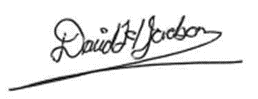 Signature of DRODeputy Returning Officer 